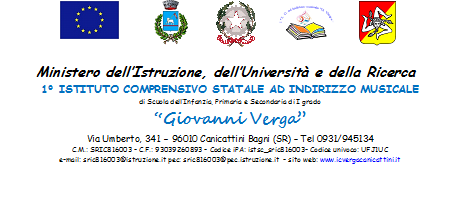 VERBALE  N°1     Il giorno ……… del mese di Ottobre  dell’anno 2018, alle ore …….sotto la Presidenza del coordinatore Prof………………… si è riunito il Consiglio della  Classe …….. convocato con la sola presenza dei Docenti, dalle ore ……..  alle ore ……… e successivamente, dalle ore ……. con la presenza dei genitori rappresentanti.Sono presenti i Professori: Risulta assente:Svolge le mansioni di Segretario la Prof.  Ordine del Giorno:Lettura e approvazione verbale seduta precedente;Analisi della situazione relativa all’apprendimento ed al comportamento di ciascun alunno;Compilazione documenti relativi agli alunni BES e con DSA e verifica situazione dei PDPVerifica piano di lavoro dei mesi settembre e ottobre e piano di lavoro per il bimestre successivo;Visite guidate, viaggi d’istruzione, progetti e attività che si intendono realizzare nell’a.s.2018-2019 programmazione e individuazione accompagnatoriseconda parte con la presenza dei genitori (ultimi 15 minuti di ciascun Consiglio di Classe)Insediamento dei genitori rappresentanti di classeSituazione apprenditiva e comportamentale della classe; Visite guidate, viaggi d’istruzione, progetti e attività che si intendono realizzare nell’a.s.2018-2019-DeliberaVarie ed eventualiConstatata la presenza del numero legale, il Presidente apre la seduta con la trattazione dei punti all’odg.Per il  I° punto all’ordine del giornoPer il  2° punto all’ordine del giorno Il Coordinatore espone la situazione dei singoli alunni della classe, sia in relazione agli apprendimenti sia al comportamento. Vengono evidenziate le seguenti osservazioni: -------------------------------------------------------------------------Per il  3° punto all’ordine del giorno, Compilazione documenti BES PDP e DSA.Per il  4° punto all’ordine del giorno  Per il  5° punto all’ordine del giorno  Per il  6° punto all’ordine del giorno, alle ore ……..si insediano i genitori eletti come rappresentanti del Consiglio di Classe: …………………………………………………………………………………………..Per il 7° punto all’ordine del giorno,il Coordinatore presenta ai genitori la situazione della classe.Il Consiglio di Classe aggiunge _____________________________________________________________________________________________________________________________________________________I genitori affermano _____________________________________________________________________________________________________________________________________________________________Per l’8° punto all’ordine del giorno, si passa a discutere delle proposte di viaggi e visite guidate per la predisposizione del piano gite per l’intero anno scolastico che andrà presentato in Collegio e in Consiglio di Istituto e si stabilisce quanto segue: ------------------------------In particolare viene compilata la scheda allegata che costituisce parte integrante del presente verbale e che, in copia andrà consegnata al docente fiduciario di Plesso o ad uno dei Collaboratori del DS. Per il 9° punto all’ordine del giorno,           Il Segretario		                    Il Coordinatore                                          Il Dirigente Scolastico________________________	     ___________________________	_____________________________